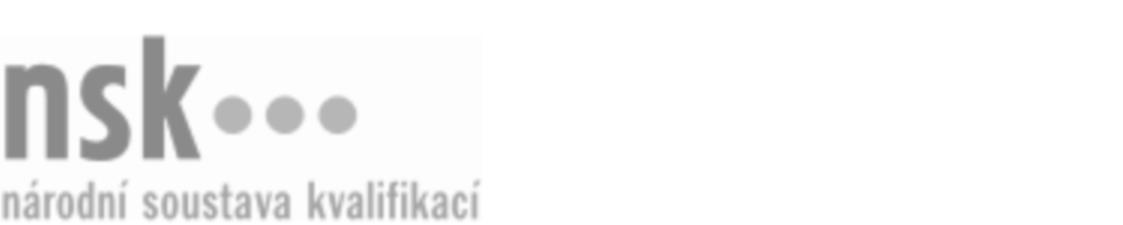 Další informaceDalší informaceDalší informaceDalší informaceDalší informaceDalší informaceKošíkář a pletař / košíkářka a pletařka (kód: 33-052-H) Košíkář a pletař / košíkářka a pletařka (kód: 33-052-H) Košíkář a pletař / košíkářka a pletařka (kód: 33-052-H) Košíkář a pletař / košíkářka a pletařka (kód: 33-052-H) Košíkář a pletař / košíkářka a pletařka (kód: 33-052-H) Košíkář a pletař / košíkářka a pletařka (kód: 33-052-H) Košíkář a pletař / košíkářka a pletařka (kód: 33-052-H) Autorizující orgán:Autorizující orgán:Ministerstvo průmyslu a obchoduMinisterstvo průmyslu a obchoduMinisterstvo průmyslu a obchoduMinisterstvo průmyslu a obchoduMinisterstvo průmyslu a obchoduMinisterstvo průmyslu a obchoduMinisterstvo průmyslu a obchoduMinisterstvo průmyslu a obchoduMinisterstvo průmyslu a obchoduMinisterstvo průmyslu a obchoduSkupina oborů:Skupina oborů:Zpracování dřeva a výroba hudebních nástrojů (kód: 33)Zpracování dřeva a výroba hudebních nástrojů (kód: 33)Zpracování dřeva a výroba hudebních nástrojů (kód: 33)Zpracování dřeva a výroba hudebních nástrojů (kód: 33)Zpracování dřeva a výroba hudebních nástrojů (kód: 33)Povolání:Povolání:Košíkář a pletařKošíkář a pletařKošíkář a pletařKošíkář a pletařKošíkář a pletařKošíkář a pletařKošíkář a pletařKošíkář a pletařKošíkář a pletařKošíkář a pletařKvalifikační úroveň NSK - EQF:Kvalifikační úroveň NSK - EQF:33333Platnost standarduPlatnost standarduPlatnost standarduPlatnost standarduPlatnost standarduPlatnost standarduPlatnost standarduStandard je platný od: 21.10.2022Standard je platný od: 21.10.2022Standard je platný od: 21.10.2022Standard je platný od: 21.10.2022Standard je platný od: 21.10.2022Standard je platný od: 21.10.2022Standard je platný od: 21.10.2022Košíkář a pletař / košíkářka a pletařka,  28.03.2024 21:19:54Košíkář a pletař / košíkářka a pletařka,  28.03.2024 21:19:54Košíkář a pletař / košíkářka a pletařka,  28.03.2024 21:19:54Košíkář a pletař / košíkářka a pletařka,  28.03.2024 21:19:54Košíkář a pletař / košíkářka a pletařka,  28.03.2024 21:19:54Strana 1 z 2Další informaceDalší informaceDalší informaceDalší informaceDalší informaceDalší informaceDalší informaceDalší informaceDalší informaceDalší informaceDalší informaceDalší informaceDalší informaceObory vzděláníObory vzděláníObory vzděláníObory vzděláníObory vzděláníObory vzděláníObory vzděláníK závěrečné zkoušce z oboru vzdělání Zpracovatel přírodních pletiv (kód: 33-58-E/01) lze být připuštěn po předložení osvědčení o získání některé z uvedených profesních kvalifikací:K závěrečné zkoušce z oboru vzdělání Zpracovatel přírodních pletiv (kód: 33-58-E/01) lze být připuštěn po předložení osvědčení o získání některé z uvedených profesních kvalifikací:K závěrečné zkoušce z oboru vzdělání Zpracovatel přírodních pletiv (kód: 33-58-E/01) lze být připuštěn po předložení osvědčení o získání některé z uvedených profesních kvalifikací:K závěrečné zkoušce z oboru vzdělání Zpracovatel přírodních pletiv (kód: 33-58-E/01) lze být připuštěn po předložení osvědčení o získání některé z uvedených profesních kvalifikací:K závěrečné zkoušce z oboru vzdělání Zpracovatel přírodních pletiv (kód: 33-58-E/01) lze být připuštěn po předložení osvědčení o získání některé z uvedených profesních kvalifikací:K závěrečné zkoušce z oboru vzdělání Zpracovatel přírodních pletiv (kód: 33-58-E/01) lze být připuštěn po předložení osvědčení o získání některé z uvedených profesních kvalifikací:K závěrečné zkoušce z oboru vzdělání Zpracovatel přírodních pletiv (kód: 33-58-E/01) lze být připuštěn po předložení osvědčení o získání některé z uvedených profesních kvalifikací: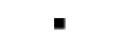 Košíkář a pletař / košíkářka a pletařka (kód: 33-052-H)Košíkář a pletař / košíkářka a pletařka (kód: 33-052-H)Košíkář a pletař / košíkářka a pletařka (kód: 33-052-H)Košíkář a pletař / košíkářka a pletařka (kód: 33-052-H)Košíkář a pletař / košíkářka a pletařka (kód: 33-052-H)Košíkář a pletař / košíkářka a pletařka (kód: 33-052-H)Košíkář a pletař / košíkářka a pletařka (kód: 33-052-H)Košíkář a pletař / košíkářka a pletařka (kód: 33-052-H)Košíkář a pletař / košíkářka a pletařka (kód: 33-052-H)Košíkář a pletař / košíkářka a pletařka (kód: 33-052-H)Košíkář a pletař / košíkářka a pletařka (kód: 33-052-H)Košíkář a pletař / košíkářka a pletařka (kód: 33-052-H)Úplné profesní kvalifikaceÚplné profesní kvalifikaceÚplné profesní kvalifikaceÚplné profesní kvalifikaceÚplné profesní kvalifikaceÚplné profesní kvalifikaceÚplné profesní kvalifikaceÚplnou profesní kvalifikaci Košíkář a pletař (kód: 33-99-H/11) lze prokázat předložením osvědčení o získání některé z uvedených profesních kvalifikací:Úplnou profesní kvalifikaci Košíkář a pletař (kód: 33-99-H/11) lze prokázat předložením osvědčení o získání některé z uvedených profesních kvalifikací:Úplnou profesní kvalifikaci Košíkář a pletař (kód: 33-99-H/11) lze prokázat předložením osvědčení o získání některé z uvedených profesních kvalifikací:Úplnou profesní kvalifikaci Košíkář a pletař (kód: 33-99-H/11) lze prokázat předložením osvědčení o získání některé z uvedených profesních kvalifikací:Úplnou profesní kvalifikaci Košíkář a pletař (kód: 33-99-H/11) lze prokázat předložením osvědčení o získání některé z uvedených profesních kvalifikací:Úplnou profesní kvalifikaci Košíkář a pletař (kód: 33-99-H/11) lze prokázat předložením osvědčení o získání některé z uvedených profesních kvalifikací:Úplnou profesní kvalifikaci Košíkář a pletař (kód: 33-99-H/11) lze prokázat předložením osvědčení o získání některé z uvedených profesních kvalifikací:Košíkář a pletař / košíkářka a pletařka (kód: 33-052-H)Košíkář a pletař / košíkářka a pletařka (kód: 33-052-H)Košíkář a pletař / košíkářka a pletařka (kód: 33-052-H)Košíkář a pletař / košíkářka a pletařka (kód: 33-052-H)Košíkář a pletař / košíkářka a pletařka (kód: 33-052-H)Košíkář a pletař / košíkářka a pletařka (kód: 33-052-H)Košíkář a pletař / košíkářka a pletařka (kód: 33-052-H)Košíkář a pletař / košíkářka a pletařka (kód: 33-052-H)Košíkář a pletař / košíkářka a pletařka (kód: 33-052-H)Košíkář a pletař / košíkářka a pletařka (kód: 33-052-H)Košíkář a pletař / košíkářka a pletařka (kód: 33-052-H)Košíkář a pletař / košíkářka a pletařka (kód: 33-052-H)Košíkář a pletař / košíkářka a pletařka,  28.03.2024 21:19:54Košíkář a pletař / košíkářka a pletařka,  28.03.2024 21:19:54Košíkář a pletař / košíkářka a pletařka,  28.03.2024 21:19:54Košíkář a pletař / košíkářka a pletařka,  28.03.2024 21:19:54Košíkář a pletař / košíkářka a pletařka,  28.03.2024 21:19:54Strana 2 z 2